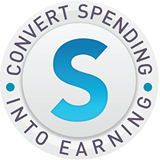 Canadian Regional TLS Challenge 2019All challenge applicants must have their scanned copy of the completed documentation (including this page, required screenshots or photocopies) emailed to (1) Donald Qi at donaldqi@alumni.utoronto.ca, and cc (2) Nicole Schwarz at nicoles@marketamerica.com by 11:59PM on April 2nd, 2019. Any late submission of the challenge documentation will be disqualified. If you should complete the challenge prior to April 2nd, 2019, please submit your completed application documentation as soon as you have met the challenge requirements. To apply for this challenge, you must complete the following form with all of the required qualifications met within the challenge period provided below. If you have any questions, please contact Nicole Schwarz at nicoles@marketamerica.com. Challenge Dates:    January 1st, 2019 to April 2nd, 2019 UFO Name: ___ ________________________________________     UFO ID#:  _________________________________________UFO E-mail: ____________________________________________    UFO Phone #: _____________________________________Retail $1,500 in TLS products (Options: CORE, ACTS, CLA, TLS Fat Metabolizer with Chromax, Thermochrome with Svetol® Green Coffee Bean, TLS Health Guide, TLS Weight Loss Kit) (screenshot/photo image of the orders)Complete the 21 Day Challenge. (screenshot to show the purchase of the TLS 21 Day Kit)Sign up 3 preferred customers for the 21 Day Challenge or support at least 3 preferred customers doing any TLS programs using any of the TLS (value $200) products.  You may use the combination of the two for this challenge. (Screenshot or photo image of the signups or of the receipts to show product orders by the preferred customers). Personally sponsor 1 Qualified UFO during the challenge period: January 1st, 2019 to April 2nd, 2019 (Screenshot of the UFO info from the Master UFO Program in the back office)                  New UFO’s Name: ______________________________   New UFO ID#:  ___________________________________  Purchase TLS invitational cards (C640) and conduct 1 TLS find your fit event or TLS overview. (Screenshot of the purchase)Attended or conducted a TLS 101 & 201 training during the period from September 1st, 2018 to April 2nd, 2019 (Must provide Certificate of Attendance/Completion) (Photo image of this).Follow @TLSWeightloss on Twitter, Instagram, and TLS Weight Loss Solution on Facebook.(Screenshot of evidence)Purchase of (3) 2019 Canadian Regional Convention tickets from the Canadian Regional Director (Scanned copy of receipt), from the Corporate staff at last year’s Canadian Regional Convention (shown in the ledger provided by Corporate), or from senior partners who purchased them at last year’s Canadian Regional Convention site (Please provide senior partners full name, phone #, and photo image of the tickets).                     Tickets #’s: _________________,   ________________,   _________________         9) Shopping Annuity. Qualified as a Shopping Annuity Master Member at least one quarter since July 2018 (screenshot SAMM report)THE WINNERS WILL BE GIVEN SPECIAL RECOGNITION ON STAGE AT THE Regional Convention. They will also be invited to the Challenge Reception to be held on Saturday evening – April 13th (Day Subject to Change)All orders will be verified based on personal product orders.